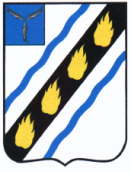 АДМИНИСТРАЦИЯСОВЕТСКОГО МУНИЦИПАЛЬНОГО РАЙОНАСАРАТОВСКОЙ ОБЛАСТИ              ПОСТАНОВЛЕНИЕот   22.06.2020  №   303	              р.п. СтепноеО внесении изменений в постановлениеадминистрации Советского муниципальногорайона от 23.09.2019 № 580В соответствии с Федеральными законами от 12.02.1998 № 28-ФЗ «О  гражданской обороне» и от 21.12.1994 № 68 - ФЗ «О защите населения и территорий от чрезвычайных ситуаций природного и техногенного характера», постановлением Правительства Российской Федерации от 22.06.2004 № 303 «О порядке эвакуации населения, материальных и культурных ценностей в безопасные районы», постановлением Правительства Саратовской области от 14.12.2007 № 30с «Об организации в Саратовской области планирования и подготовки к эвакуации населения, материальных и культурных ценностей в безопасные районы», постановлением  Губернатора Саратовской области от 10.08.2005 № 211 «О создании эвакуационной комиссии при Правительстве Саратовской области», в целях организации работы эвакоприемной комиссии на территории Советского муниципального района, руководствуясь Уставом Советского муниципального района, администрация Советского муниципального района ПОСТАНОВЛЯЕТ:1. Внести в приложение № 3 к постановлению администрации Советского муниципального района от 23.09.2019 № 580 «О создании эвакоприемной комиссии» изменения, изложив его в новой редакции согласно приложению.2. Настоящее постановление вступает в силу со дня его официального опубликования в установленном порядке.Глава Советскогомуниципального района                                                                                            С.В. Пименов Горбунов А.Н.5-00-38                           Приложение  к постановлению администрации Советского муниципального района    от 22.06.2020  № 303	    «Приложение № 3 к постановлению администрации Советского муниципального района    от 23.09.2019 № 580Состав эвакоприемной комиссии                             ».Верно:
Руководитель аппарата                                                              И.Е. ГригорьеваПредседатель комиссииТурукина О.Н.            – заместитель главы администрации Советского муниципального района по социальным вопросам;Заместитель председателя комиссииИванова Е.В.                - начальник отдела по молодежной  политике, физкультуре и спорту и социальным вопросам  администрации  Советского муниципального района;Секретарь комиссииГорбунов А.Н.- начальник отдела ГО и ЧС администрации Советского муниципального района;Представитель военного комиссариатаТерентьева Ю.С.         - помощник начальника отделения военного комиссариата Краснокутского, Советского и                                        Федоровского районов Саратовской области (по согласованию);Группа оповещения и связи:Старший группы                Чеснова И.В.               - начальник ЛТЦ ПАО «Ростелеком» р.п. Степное (по согласованию);                                        Член группы Ситников С.А.            - ведущий инженер ЛТЦ ПАО «Ростелеком» (по согласованию);                              Группа первоочередного жизнеобеспечения эвакуируемого населения:Группа первоочередного жизнеобеспечения эвакуируемого населения:Старший группы Угольников Ю.Я.     - начальник отдела сельского хозяйства администрации Советского муниципального района; Член группы первоочередного жизнеобеспечения эвакуируемого населения по медицинскому обеспечению Член группы первоочередного жизнеобеспечения эвакуируемого населения по медицинскому обеспечению Храменкова Н.А.- заместитель главного врача по экспертизе временной нетрудоспособности ГУЗ СО «Советской РБ» (по согласованию);Член группы первоочередного жизнеобеспечения эвакуируемого населения по охране общественного порядкаЧлен группы первоочередного жизнеобеспечения эвакуируемого населения по охране общественного порядкаЖимспаев А.Б.           - заместитель начальника полиции МО МВД РФ «Советский (по согласованию);  Группа дорожного и транспортного обеспечения: Группа дорожного и транспортного обеспечения: Старший группыАверченко Э.О.         - начальник отдела промышленности, теплоэнергетического комплекса, капитального строительства и архитектуры администрации Советского муниципального района; Член группы Попов А.П.                - руководитель транспортного отделения МКУ «Административно-хозяйственный отдел органов местного                                        самоуправления Советского муниципального района Саратовской                                области» (по согласованию);Группа учета эвакуируемого населения и информации Группа учета эвакуируемого населения и информации Старший группы Батищева С.А.            - главный редактор МУП «Газета «Заря»;Член группы  Тищенко И.В.- главный специалист отдела по молодежной политике, физкультуре и                                   спорту и социальным вопросам администрации Советского муниципального района;Группа организации размещения эвакуируемого населения:Группа организации размещения эвакуируемого населения:Старший группы:Тарасова Н.В.             - старший специалист по приему и обработке экстренных вызовов                                        Советского муниципального района;Член группы Лавренова Т.С.            - начальник отдела по управлению муниципальным имуществом и землей  администрации Советского муниципального района;Группа приема материальных и культурных ценностей: Группа приема материальных и культурных ценностей: Старший группы Кондратьева М.Е.       - начальник управления культуры и кино администрации Советского муниципального района;Члены группы Чекмарева И.М.          - директор МБУК «ЦКС СМРСО»;Бондаренко О.И.   - директор  МБУК «ЦБС СМРСО».